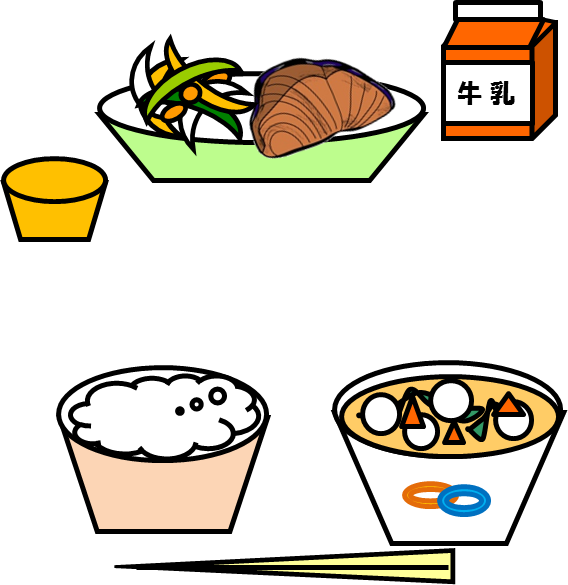 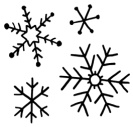 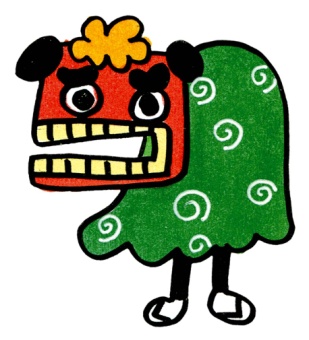 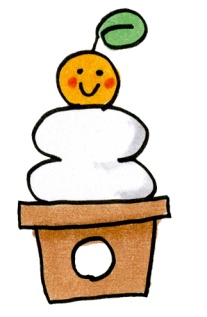 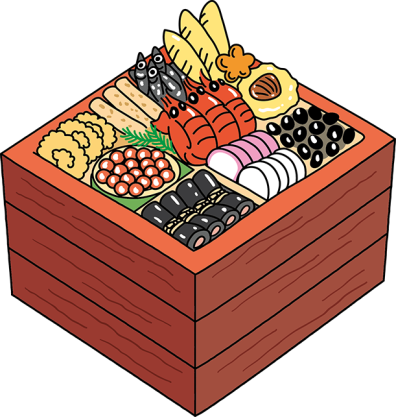 あけましておめでとうございます　はにをしです。とは1のにやってきて、そののがにように、また、みんながでをしてくれるです。にや、をするのは、すべてをするためのです。また、おせちにも、ひとつひとつがあります。のは、にちなんだです。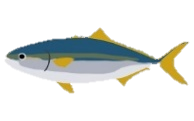 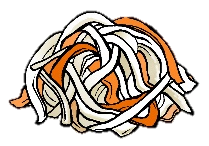 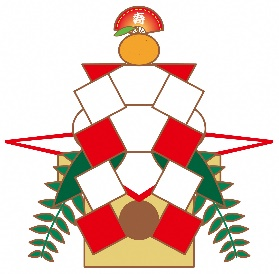 